ДИКТАНТ«Тотальный диктант Образование ДАССР-100 летие».11 классПрисутствовали (написали) «6-уч.».Отсутствовал «1 уч.».Учитель: Курбанова Умукусум А.                                                    Дата 21.01.2021год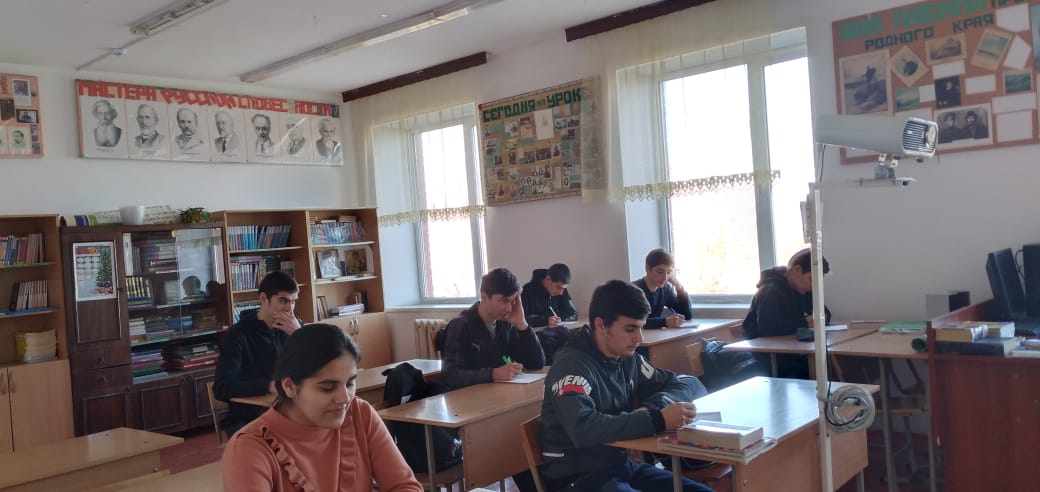 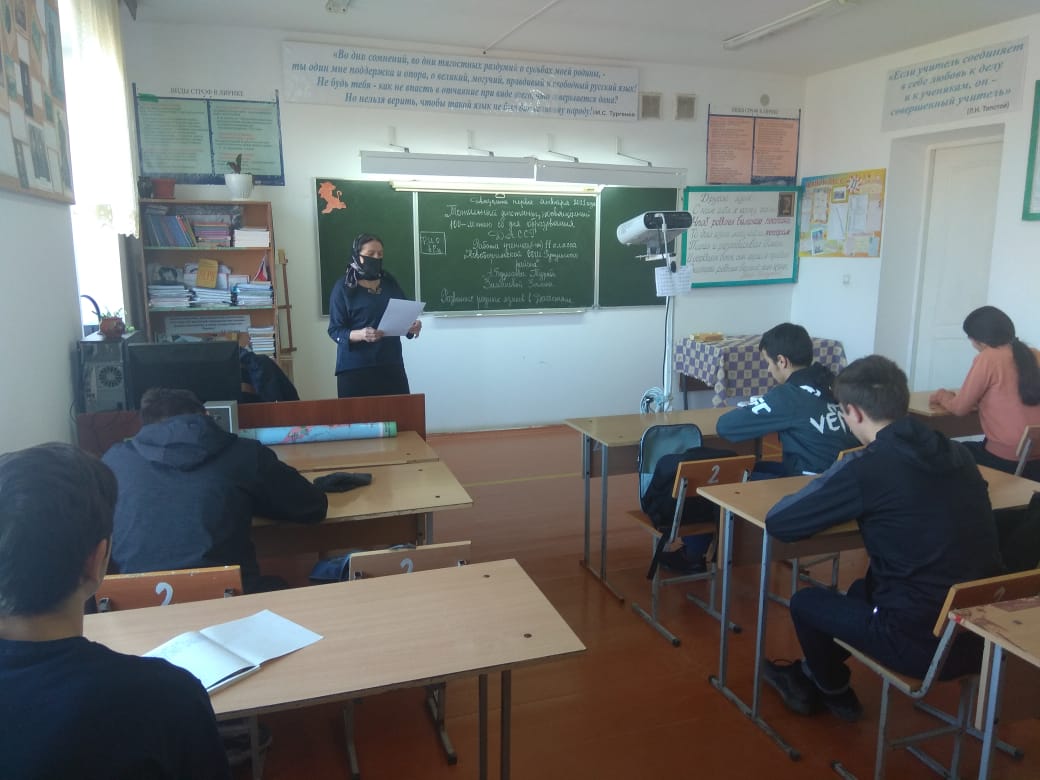 №ФИООценки1Абдуллаев Тураб Тельманович52Алиев  Муслим Сейфединович23Алиев Сахиб  Махачевич44Заманова Залина Седрединовна55Махмудов Махмуд Гусейнович 46Милайимов  Максим  Гасановичн7Муминов Мумин 2«5»-2«4»-2«3»-0«2»-2«н/я»-1Успеваемость      57.14 %Качество знаний  57.14 %Обученность        52.57 %Средний балл      3.14